Задание для обучающихсяс применением дистанционных образовательных технологийи электронного обученияДата: 22 апреля 2020г.Группа: А-19Учебная дисциплина: Техническая механикаТема занятия: Момент силы относительно точки.Форма: лекцияСодержание занятия:Изучение теоретического материала, составление конспектаРешение задач (тестовое задание)Теоретический материал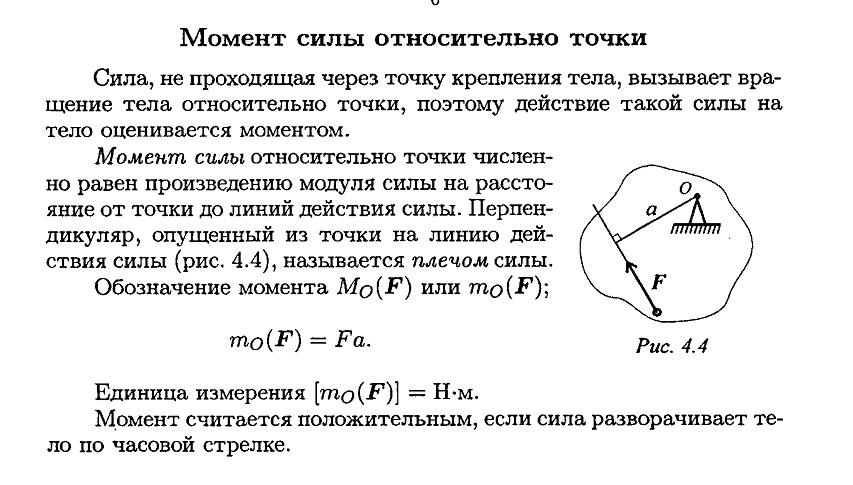 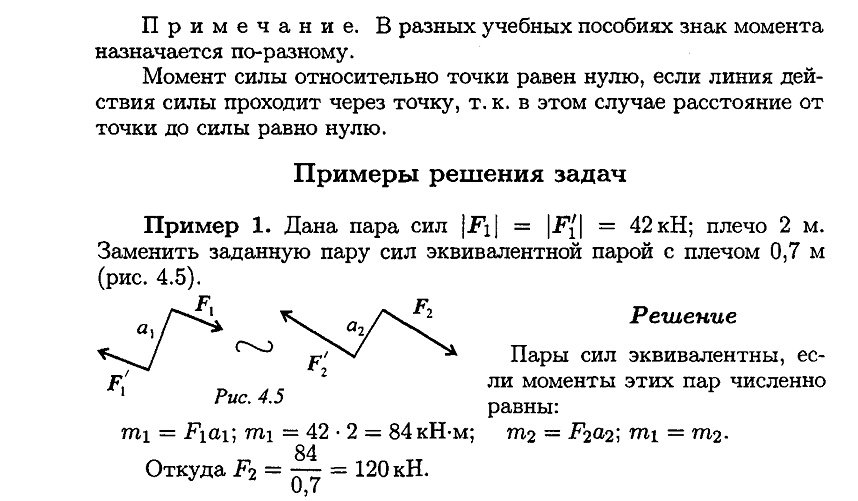 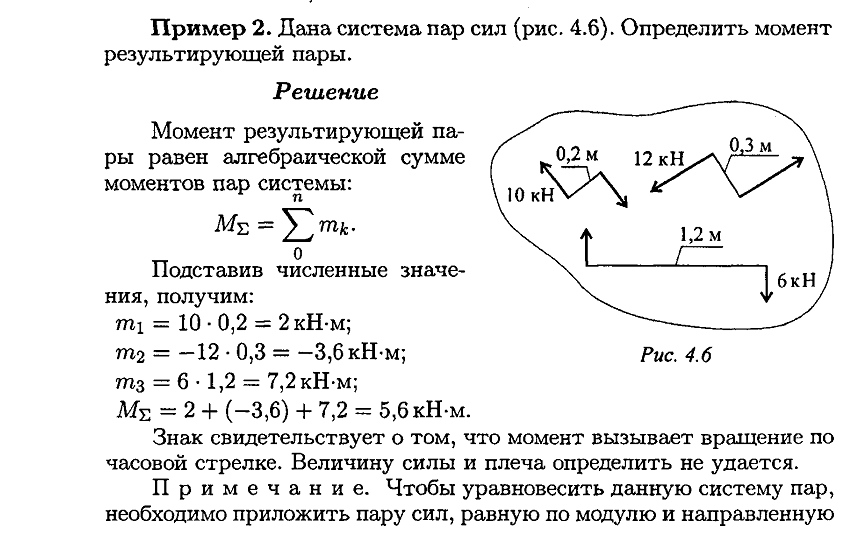 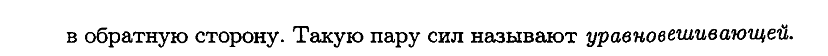 Задание:1. Изучите теоретический материал. Запишите в тетрадь определение момента силы относительно точки, его обозначение, единицы измерения, рисунок 4.4.2.Запишите в тетрадь примеры решения задач 1, 2.3. Выполните тестовое задание. Схемы задач, порядок решения запишите в тетради.         Тестовое задание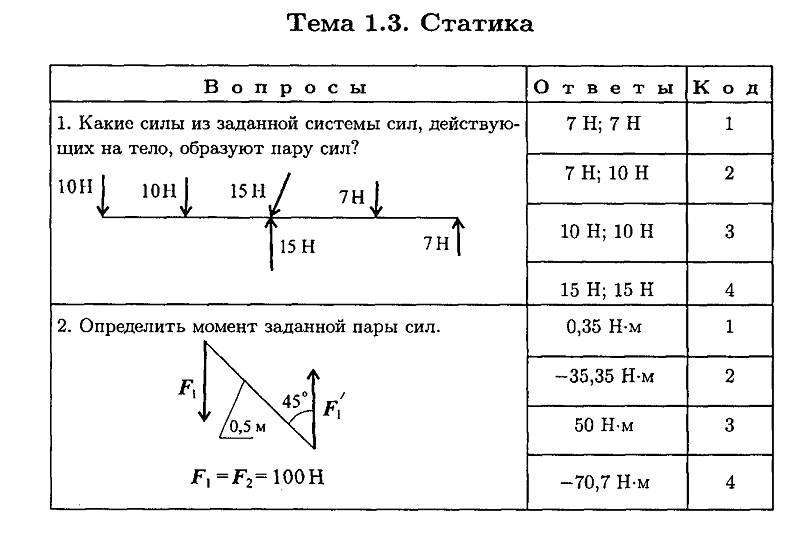 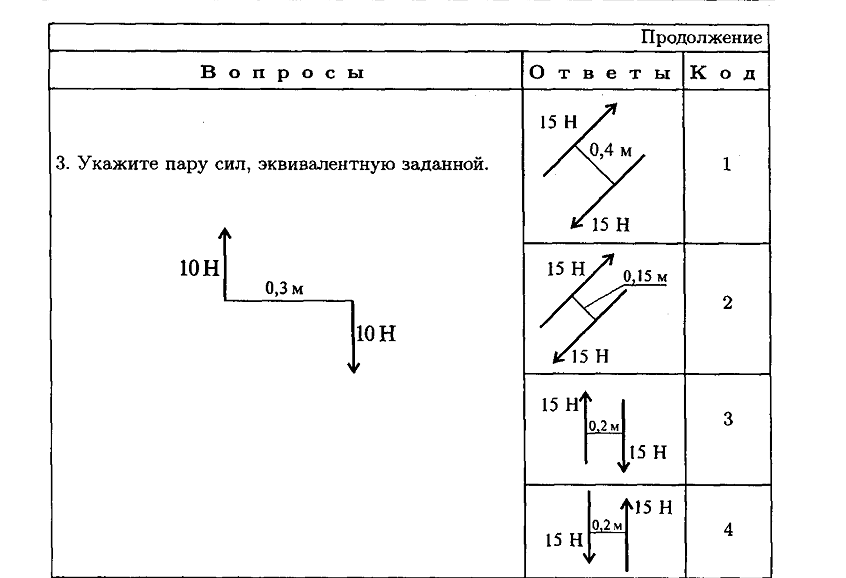 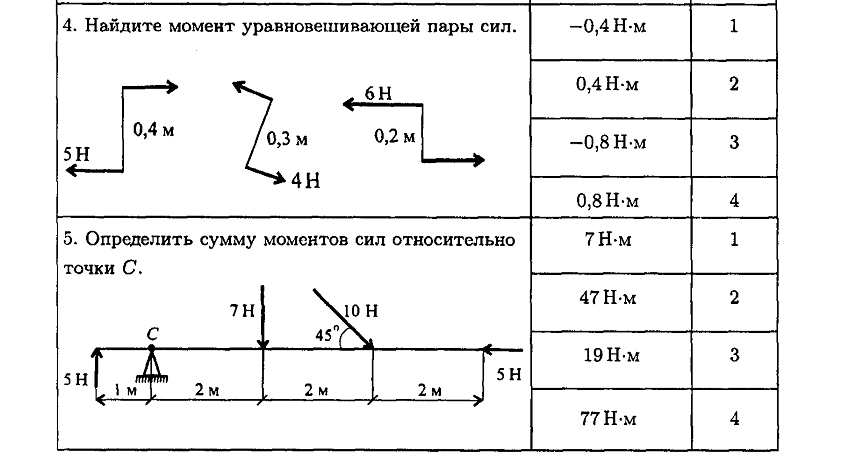 Форма отчета. Сделать фото ответов на вопросы в тетради Срок выполнения задания 22.04.2020г.Получатель отчета. Сделанные фото высылаем  на электронную почту olga_galkina_2021@mail.ruОбязательно укажите фамилию, группу, название дисциплины (Техническая механика).